	Hoole Church of England Primary School 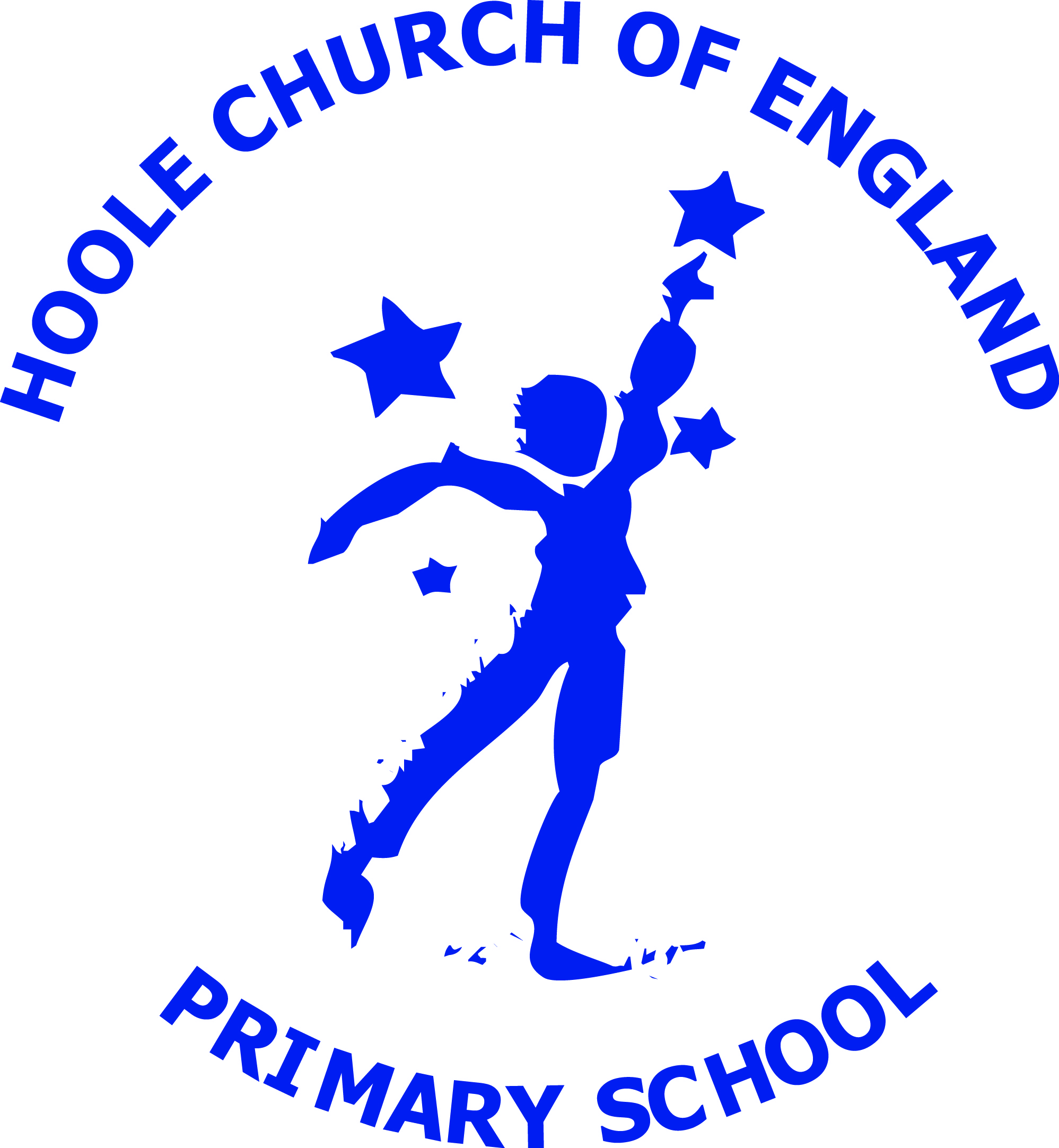 Safer Internet Day Responsible pupils from Hoole Church of England Primary School have been working hard to help other children stay safe when using the computer and mobile technology. Year 6 pupils welcomed a representative from Cheshire Police in to school for a presentation for Internet Safety Day on 6th February. Children were taught about how to recognise and avoid potential dangers, preparing and presenting an informative assembly for parents and carers to inform them of ways in which they can keep their children safe online. Rebecca Salisbury, Computing Lead and organiser of an array of events for Internet Safety Day, stated, “We are so proud of the interest and enthusiasm the Year 6 pupils invested into preparing their presentation to help families to use technology in a responsible, interesting and safe manner.”Ros Flanders, Head teacher, commented, “Our pupils are always keen to get involved and make a contribution to our school community. I am grateful for the diligence and commitment Year 6 pupils showed in providing information to families to assist other children in keeping themselves safe.”